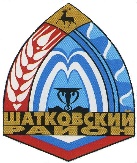 Сельский Совет Силинского сельсовета Шатковского муниципального района Нижегородской областиРЕШЕНИЕ05.02.2021 года                                                                                                         № 4Об утверждении Порядка выявления мнения граждан по вопросу о поддержке инициативного проекта путём опроса граждан, сбора их подписейНа основании Федерального закона от 06.10.2003 № 131-ФЗ «Об общих принципах организации местного самоуправления в Российской Федерации», решения сельского Совета Силинского сельсовета Шатковского муниципального района Нижегородской области от 04.04.2019 № 8 «Об утверждении положения о собраниях граждан Силинского сельсовета Шатковского муниципального района Нижегородской области» сельский Совет Силинского сельсовета Шатковского муниципального района  Нижегородской области РЕШИЛ:                                           1. Утвердить Порядок выявления мнения граждан по вопросу о поддержке инициативного проекта путём опроса граждан, сбора их подписей согласно приложению к настоящему решению.2. Настоящее решение обнародовать путем размещения на информационных щитах Силинского сельсовета.3. Настоящее решение вступает в силу с момента официального обнародования.Глава местного самоуправления Силинского сельсовета                                                        Самылина С.В.Приложение к решению сельского Совета Силинского сельсовета от 05.02.2021  № 4Порядоквыявления мнения граждан по вопросу о поддержке инициативного проекта путём опроса граждан, сбора их подписей1. Общие положения1.1. Настоящий Порядок выявления мнения граждан по вопросу о поддержке инициативного проекта путём опроса граждан, сбора их подписей (далее – Порядок) разработан в целях реализации возможности выявления мнения граждан по вопросу о поддержке инициативного проекта путем опроса граждан, сбора их подписей.2. Порядок выявления мнения граждан2.1. Выявление мнения граждан по вопросу о поддержке инициативного проекта может проводиться путём опроса граждан или сбора их подписей.2.2. Сбор подписей граждан по вопросу о поддержке инициативного проекта осуществляется инициаторами проекта в форме подписного листа согласно приложению 1 к настоящему Порядку. К подписному листу прилагаются согласия на обработку персональных данных граждан, подписавших подписной лист, согласно приложению 2 к настоящему Порядку.2.3. Данные о гражданине в подписной лист вносятся собственноручно только рукописным способом, при этом использование карандашей не допускается.2.4. Каждый подписной лист с подписями граждан должен быть заверен инициаторами проекта. В случае если инициатором проекта выступает инициативная группа, подписной лист заверяется любым из членов инициативной группы.2.5. В подписные листы вносятся подписи не менее 50 % (на усмотрение поселения) граждан, проживающих на территории, части территории Силинского сельсовета, на которой может реализовываться инициативный проект, определенной решением сельского Совета Силинского сельсовета2.6. После окончания сбора подписей инициатором проекта подсчитывается количество подписей и составляется протокол об итогах сбора подписей граждан в поддержку инициативного проекта по форме согласно приложению 3 к настоящему Порядку (далее – протокол). Протокол подписывается инициатором проекта. В случае если инициатором проекта является инициативная группа граждан, протокол подписывается всеми членами инициативной группы граждан.2.7. Протокол и подписные листы направляются вместе с инициативным проектом в администрацию Силинского сельсовета, ответственный за организацию работы по рассмотрению инициативных проектов в Силинском сельсовете, в соответствии с проведенным их конкурсным отбором Силинского сельсовета, утвержденным решением сельского Совета Силинского сельсовета.Приложение № 1к Порядку выявления мнения граждан по вопросу о поддержке инициативного проекта путём опроса граждан, сбора их подписей Подписной листМы, нижеподписавшиеся жители Силинского сельсовета, поддерживаем инициативный проект(наименование инициативного проекта)Подписи заверяю ____________________________________________________(Ф.И.О., дата рождения, данные паспорта (или заменяющего его документа), ________________________________________________________________________ адрес места жительства лица, осуществляющего сбор подписей)«___» __________ 20___ г.                                                               ______________(подпись)Приложение № 2к Порядку выявления мнения граждан по вопросу о поддержке инициативного проекта путём опроса граждан, сбора их подписей Согласиена обработку персональных данныхЯ, _________________________________________________________________(фамилия, имя, отчество, адрес, номер основного документа________________________________________________________________________удостоверяющего личность, сведения о дате выдачи указанного документа и _________________________________________________________________выдавшем его органе)
в соответствии со статьёй 9 Федерального закона от 27 июля 2006 года 
№ 152-ФЗ «О персональных данных» выражаю своё согласие на обработку 
инициаторами инициативного проекта моих персональных данных.1. Инициаторы инициативного проекта вправе осуществлять обработку моих персональных данных (сбор, систематизацию, накопление, хранение, уточнение (обновление, изменение), использование, распространение (в том числе передачу), блокирование, уничтожение моих персональных данных) в документарной и электронной форме.2. Перечень персональных данных, на обработку которых даётся настоящее согласие: фамилия, имя, отчество, дата рождения, серия и номер паспорта или заменяющего его документа, адрес места жительства.3. Настоящее согласие действует бессрочно. Условием прекращения обработки персональных данных является получение моего письменного отзыва настоящего согласия. Инициаторы инициативного проекта прекращают обработку персональных данных и в случае, если сохранения персональных данных не требуется, уничтожает их в срок, не превышающий 30 дней с даты поступления указанного отзыва. Инициаторы инициативного проекта вправе после получения отзыва настоящего согласия продолжать обработку моих персональных данных в той части, в которой для ее осуществления согласия не требуется или не будет требоваться в силу действующего законодательства. Настоящий пункт является соглашением между мной и инициаторами инициативного проекта об изменении срока прекращения обработки моих персональных данных после поступления отзыва настоящего согласия.4. Инициаторы инициативного проекта вправе обрабатывать мои персональные данные в целях рассмотрения инициативного проекта, а также в целях исполнения иных полномочий в соответствии с действующим законодательством.5. Я даю согласие на передачу своих персональных данных третьим лицам для их обработки способами, указанными в пункте 1 настоящего согласия, для достижения целей, указанных в пункте 4 настоящего согласия.       _____________________________________/___________________________/ (фамилия, имя, отчество)                                                    (подпись)                  «___» __________ 20___ г.                                                               Приложение № 3к Порядку выявления мнения граждан по вопросу о поддержке инициативного проекта путём опроса граждан, сбора их подписей Протокол об итогах сбора подписей граждан в поддержку инициативного проекта ____________________________________________________________________(наименование инициативного проекта)Территория, на которой осуществлялся сбор подписей, в соответствии с решением сельского Совета Силинского сельсовета об определении части территории, на которой может реализовываться инициативный проект - _______________________________________________________________________Общее количество жителей, проживающих на указанной территории -_______________________________________________________________________________________________________________________________________________Количество подписей, которое необходимо для учёта мнения по вопросу поддержки инициативного проекта - ________________________________________.Количество подписных листов - _______________________________________.Количество подписей в подписных листах в поддержку инициативного 
проекта -_______________________________________________________________.Инициатор проекта ____________________                   _______________________                                    (подпись)                                          (фамилия, имя, отчество)Инициатор проекта ____________________                   _______________________                                    (подпись)                                          (фамилия, имя, отчествоИнициатор проекта ____________________                   _______________________                                    (подпись)                                          (фамилия, имя, отчество«___» __________ 20___ г.№ п/пФамилия, имя, отчествоДата рожденияСерия и номер паспорта или заменяющего его документа Адрес места жительстваПодпись 
и дата подписания листа